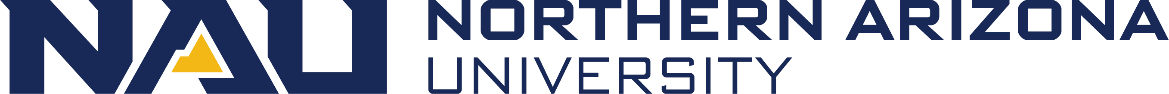 Northern Arizona University sits at the base of the San Francisco Peaks, on homelands sacred to Native Americans throughout the region. We honor their past, present, and future generations, who have lived here for millennia and will forever call this place home.CoComMINUTESWednesday, August 24, 20213:00-4:30 p.m.Zoom link: https://nau.zoom.us/j/87511625357Meeting ID: 875 1162 5357Password: 470659Call to orderJamie called the meeting to order at 3:05 p.m. Jamie read the land acknowledgementIntroductions: Jamie Axelrod, Lauren Copeland-Glenn, Dani Donaldson, Chris Lanterman, Dilofarid Miskinzod, Shane Canitz, Shirley Conrad, Marian Griffin, Chelsea Green, Gretchen McAllister Updates:Diversity Awards Celebration September 14th 5:30-7 (Lauren) The celebration for last year’s awardees will take place in the aquatic and tennis center field (north of the actual building – big fenced-in field) This will allow everyone to gather safely together If there is rain or snow, will move the event into the gym Coordinating with Samantha WhiteWill be a hybrid event Whole event will be streamed for those not comfortable with being in person Will also be a big screen in person Some events will likely be prerecorded, while others will be live Samantha’s idea: prerecord co-chair announcements and speeches by recipients, but have recipients receive awards in personQuestion asked: how much should co-chairs say in prerecorded announcements about award recipients?Lauren suggested reading part of their  nomination Lauren asked if the CoCom co-chairs would prefer their remarks to be prerecorded or to do it all live Discussion: Quality of recordings was lacking in some cases last year Suggestion to utilize NAU TV Services for better quality recordings  Question posed: is either option more accessible than the other, since this is a priority for CoCom? Lauren: I don’t think so, because ASL and captions will be available regardless of formatThis decision is simply about the preference of the co-chairs Question posed: if there is a possibility for hybrid/flexibility, with some commissions giving their remarks in person and some choosing to prerecord theirs  Several co-chairs agreed that this would be the ideal optionConclusion: If Samantha confirms it is possible to mix prerecorded and live co-chair remarks, then CoCom will likely choose this option Drinks and dessert will also be provided at the celebration Everyone is encouraged to bring food or a picnic  Food-insecure students or faculty can reach out for food vouchers Diversity Fellows Update Lauren: The 1st meeting will be on September 10th The focus will be on the DSPAnother task to focus on in the upcoming year is hiring and recruitment Trying to put together a workshop with a guest speakerIf so, will invite diversity commission co-chairs as well Angela Enno left the university, opening up a DF spot, which was filled by the applicant with the next highest score: Luis Fernandez, the chair and a professor in the department of Criminology & Criminal Justice        There are two more DF slots to fill this yearFrom the process of finding the current DFs, now have specific questions want to ask new DF candidates  Commission Budgets (Lauren) Announced that each commission has a budget of $4,000 to spend on events and other educational outreach and programmingAsked co-chairs to run ideas by Lauren or Jamie to see if they are feasible and will match what the budget is allocated for Reminded that commissions can also pool their money to put on a bigger event or hire a pricier speaker etc. Final Discussion and Approval of Bylaws Discussion about Article 4 (4.2 CoCom Chair) – what to do in extreme cases, when no current CoCom members are willing or available to be considered for the CoCom Chair position, and the current CoCom chair is unwilling to do a 3rd yearOption proposed for a VP/president/or other diversity title holder to appoint the new CoCom Chair Suggestion to limit who the president/other person would be able to appoint (to prevent having an inexperienced outsider put in the position) Discussion about what pool of individuals the appointer could pull from  Lauren suggested three populations: 1) former diversity commission co-chairs; 2) current diversity commission members; and 3) the Diversity FellowsConcern brought up about the conflict of interest of a Diversity Fellow being the CoCom Chair and being involved in appointing new Diversity Fellows  Name Tag DiscussionTabled to next meeting Diversity Curriculum CommitteeTabled to next meeting Regular Meeting Day and TimeTabled to next meeting Adjournment Jamie Axelrod adjourned the meeting at 4:32 p.m. 